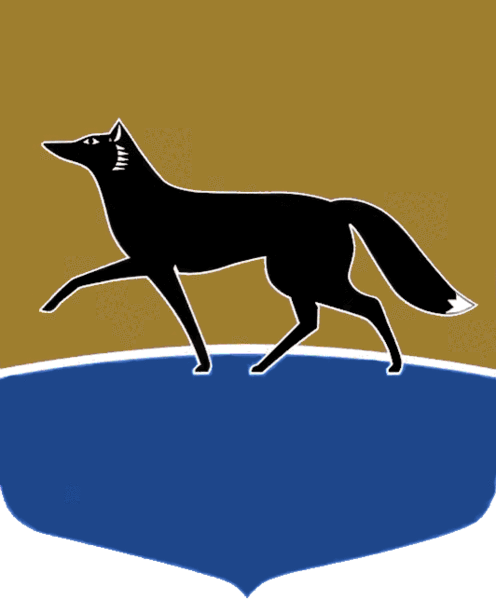 Принято на заседании Думы 26 апреля 2023 года№ 334-VII ДГ В целях приведения муниципального правового акта в соответствие 
с действующим законодательством, в соответствии со статьёй 10.1 Федерального закона от 27.07.2006 № 152-ФЗ «О персональных данных», Регламентом Думы города Сургута, утверждённым решением Думы города 
от 27.04.2006 № 10-IV ДГ, Дума города РЕШИЛА:Внести в решение Думы города от 16.10.2006 № 100-IV ДГ
«О Положении о помощниках депутата Думы города» (в редакции 
от 06.03.2023 № 291-VII ДГ) изменение, изложив приложение 2 к Положению в редакции согласно приложению к настоящему решению. 2.	 Настоящее решение вступает в силу после официального опубликования и распространяется на правоотношения, возникшие 
с 01.01.2023. Приложение к решению Думы города от 03.05.2023 № 334-VII ДГ«Приложение 2 к Положению Согласие субъектана обработку персональных данныхЯ,____________________________________________________________________________(фамилия, имя, отчество субъекта персональных данных)______________________________ года рождения, паспорт _________________________________________________________________________________________________________,(серия, номер, когда и кем выдан)зарегистрированный(ая) по адресу: _______________________________________________,                         (указать адрес)в соответствии со статьями 9, 11 Федерального закона от 27.07.2006 № 152-ФЗ 
«О персональных данных» свободно, своей волей и в своём интересе даю согласие 
Думе города Сургута, адрес: 628408, Российская Федерация, Тюменская область, 
Ханты-Мансийский автономный округ – Югра, г. Сургут, улица Восход, 4 (далее – оператор), на обработку своих персональных данных (любое действие (операция) 
или совокупность действий (операций), совершаемых с использованием средств автоматизации или без использования таких средств с персональными данными, включая сбор, запись, систематизацию, накопление, хранение, уточнение (обновление, изменение), извлечение, использование, передачу (распространение, предоставление, доступ), обезличивание, блокирование, удаление, уничтожение) моих персональных данных, содержащихся в документах кандидата в помощники депутата Думы города Сургута. Перечень персональных данных, на обработку которых даётся согласие:Фамилия, имя, отчество (при наличии).Год, месяц, дата и место рождения.Домашний адрес (адрес регистрации, фактического проживания).Гражданство.Принадлежность к партии.Номер телефона.Документ, удостоверяющий личность (паспорт) (серия, номер, кем и когда выдан).Образование (когда и какие образовательные учреждения закончил, направление подготовки или специальность по диплому, квалификация по диплому).Выполняемая работа с начала трудовой деятельности (включая военную службу, работу по совместительству, предпринимательскую деятельность и т.п.).Государственные награды, поощрения, иные награды и знаки отличия (наименование награды, год получения).Адрес электронной почты.Биометрические персональные данные, в том числе в виде изображения (фотография, видеозапись).Я ознакомлен(а), что:1)	настоящее согласие даётся на период до истечения сроков хранения соответствующей информации или документов, содержащих указанную информацию, определяемых в соответствии с законодательством Российской Федерации; 2)	согласие может быть отозвано путём подачи письменного заявления в адрес оператора. Я предупрежден(а), что в случае отзыва согласия на обработку персональных данных оператор вправе продолжить обработку персональных данных без согласия 
при наличии оснований, указанных в пп. 2 – 11 ч. 1 ст. 6 и ч. 2 ст. 10 Федерального закона от 27.07.2006 № 152-ФЗ «О персональных данных».В случае отзыва субъектом персональных данных согласия на обработку своих персональных данных оператор обязан прекратить их обработку или обеспечить прекращение такой обработки и в случае, если сохранение персональных данных более 
не требуется для целей обработки персональных данных, уничтожить персональные данные или обеспечить их уничтожение (если обработка персональных данных осуществляется другим лицом, действующим по поручению оператора) в срок, не превышающий тридцати дней с даты поступления указанного отзыва. В случае отсутствия возможности уничтожения персональных данных в течение указанного срока оператор осуществляет блокирование таких персональных данных или обеспечивает их блокирование 
и обеспечивает уничтожение персональных данных в срок не более чем шесть месяцев.Согласие на обработку персональных данных,
разрешённых субъектом персональных данных для распространенияЯ _____________________________________________________________________________(фамилия, имя, отчество субъекта персональных данных)________________________________ года рождения, паспорт _______________________________________________________________________________________________________________________,    (серия, номер, когда и кем выдан)зарегистрированный(ая) по адресу: ________________________________________________,(указать адрес)в соответствии со статьями 9, 10.1, 11 Федерального закона от 27.07.2006 № 152-ФЗ 
«О персональных данных» даю своё согласие Думе города Сургута, адрес: 628408, Российская Федерация, Тюменская область, Ханты-Мансийский автономный округ – Югра, г. Сургут, улица Восход, 4 (далее – оператор) на распространение своих персональных 
данных посредством размещения их на официальном сайте Думы города 
Сургута (https://dumasurgut.ru), в социальных сетях (https://ok.ru/dumagoroda https://vk.com/duma_surguta https://t.me/duma_surguta), в средствах массовой информации 
и другому кругу лиц с целью использования при обеспечении деятельности Думы города Сургута.Категории и перечень персональных данных, на распространение которых даётся согласие:Категории и перечень персональных данных, для распространения которых устанавливаются условия и запреты:Условия, при которых полученные персональные данные могут передаваться оператором, осуществляющим обработку персональных данных, только по его внутренней сети, обеспечивающей доступ к информации лишь для строго определённых сотрудников, либо с использованием информационно-телекоммуникационных сетей, либо без передачи полученных персональных данных: _____________________________________________________________________________(вписать нужное (заполняется по желанию субъекта персональных данных)Настоящее согласие действует с «___» ________ 20 ___ г. по «___» ________ 20 ___ г. О внесении изменения в решение Думы города от 16.10.2006 
№ 100-IV ДГ «О Положении 
о помощниках депутата Думы города»И.о. Председателя Думы города_______________ А.И. Олейников«28» апреля 2023 г.Глава города_______________ А.С. Филатов«03» мая 2023 г.(дата)(подпись)(расшифровка подписи)№
п/пПерсональные данные, 
разрешённые для распространенияДаю согласие 
на распространениеКатегория персональных данныхКатегория персональных данныхКатегория персональных данных1.Фамилия 2.Имя 3.Отчество (при наличии)4.Номер телефона5.Адрес электронной почты6.Принадлежность к партии7. Биометрические персональные данные, в том числе 
в виде изображения (фотография, видеозапись)№
п/пПерсональные данные, 
для распространения которых устанавливаются условия 
и запретыУстанавливаю условия и запреты 
на распространениеПеречень устанавливаемых условий и запретов 
на распространение персональных данныхКатегория персональных данныхКатегория персональных данныхКатегория персональных данныхКатегория персональных данных1.Фамилия2.Имя3.Отчество (при наличии)4.Номер телефона5.Адрес электронной почты6.Биометрические персональные данные, в том числе в виде изображения (фотография, видеозапись)(дата)(подпись)(расшифровка подписи)                            »